You’re invited to theInaugural Lubbock Foster Care SymposiumHosted by The College of Education at Texas Tech UniversitySaturday June 1st from 8am – 4pmSpeakers include: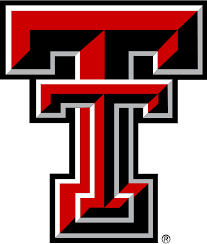 CASA Reclaimed 43UpbringBair FoundationBuckner InternationalSondra’s SongChildren’s Home of LubbockThe PUSH InitiativeFamily Counselling ServicesTexas Department of Family and Protective ServicesThe Lubbock District Attorney’s OfficeKeynote addresses by:Judge Ellen GriffithDean Robin LockRegistration is limitedRSVP at https://docs.google.com/forms/d/e/1FAIpQLSe30sjxt92FYGJVmSf0SQQbdLkH_etD0gjJYoykQ2dbqkiI0A/viewform?usp=sf_linkBreakfast and lunch are provided at no cost